            Согласовано с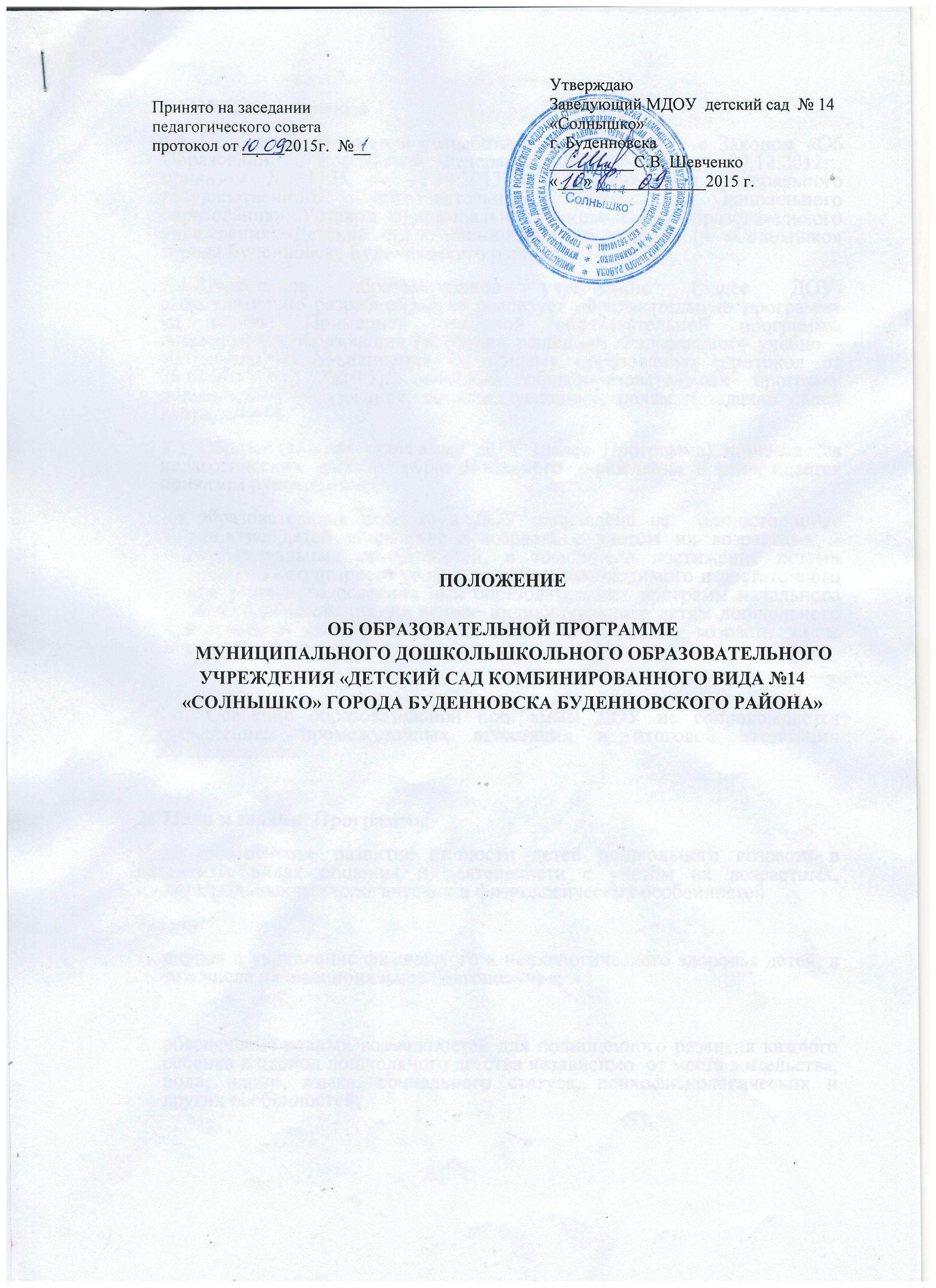             Советом родителей            Протокол            № 1 от 19.09.2015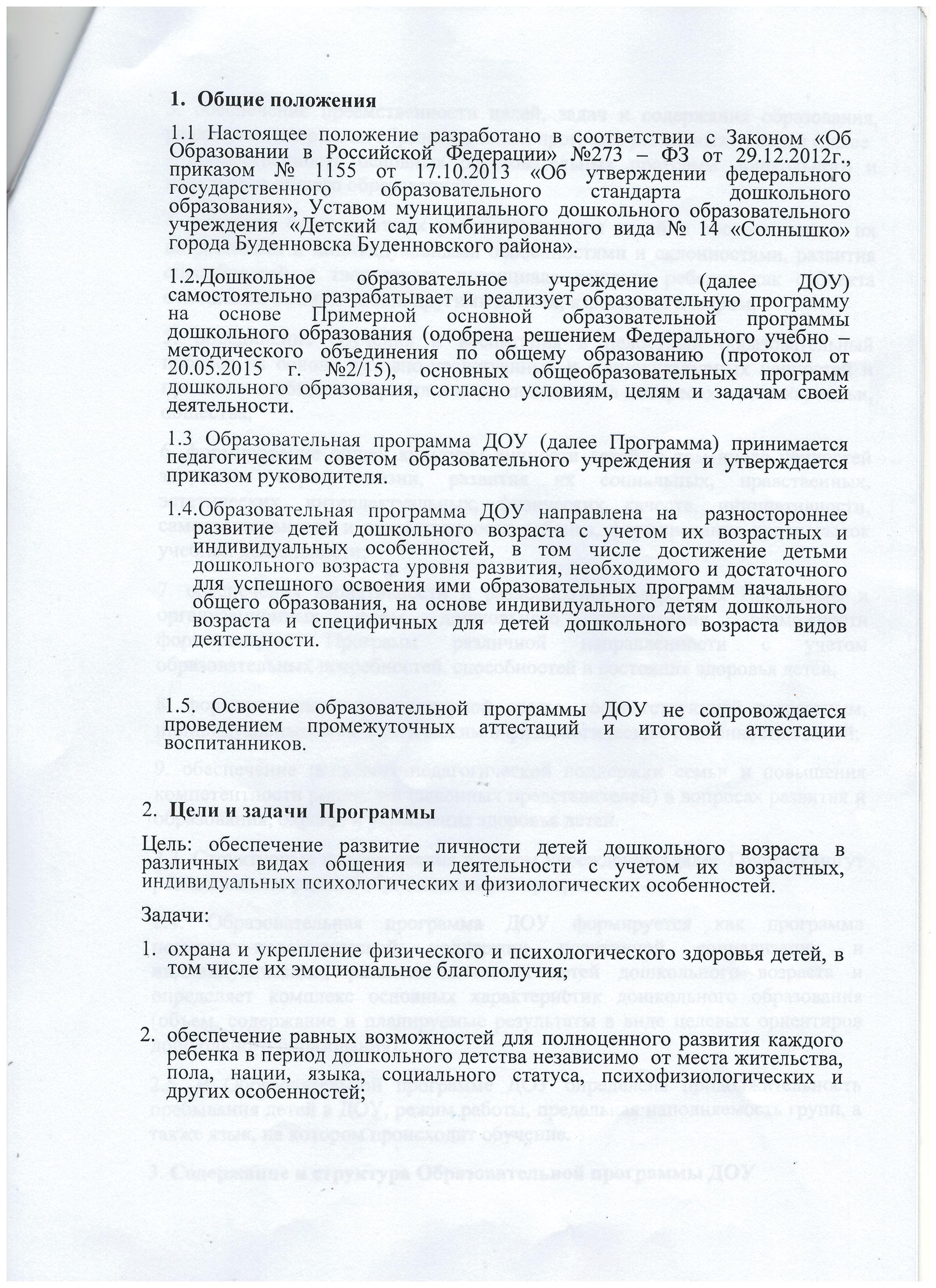 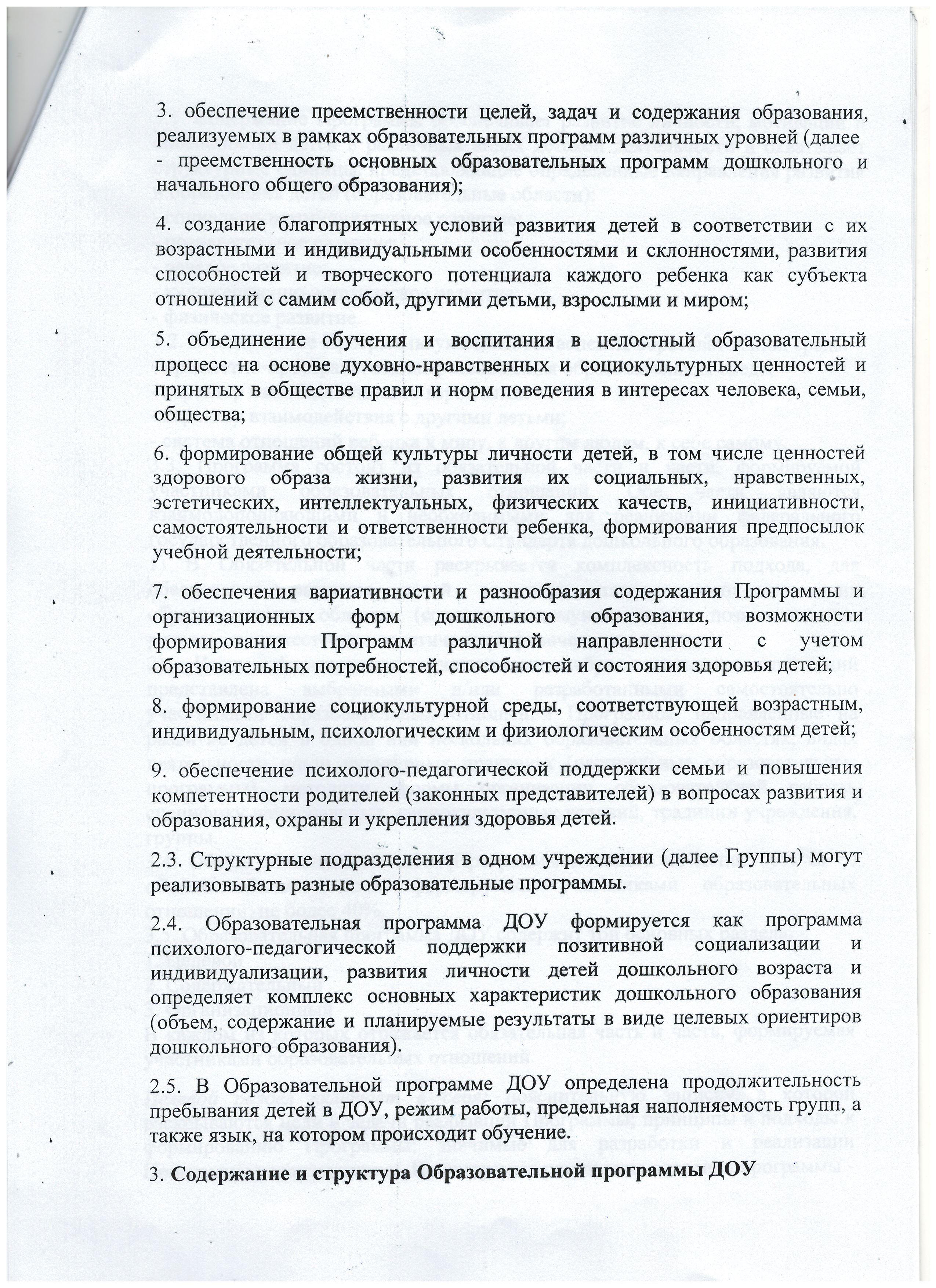 